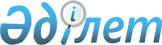 Об установлении базовых ставок платы за земельные участкиРешение Алматинского областного маслихата от 31 июля 2019 года № 51-259 и постановление акимата Алматинской области от 6 августа 2019 года № 333. Зарегистрировано Департаментом юстиции Алматинской области 8 августа 2019 года № 5219
      В соответствии с пунктом 1 статьи 10 Земельного Кодекса Республики Казахстан от 20 июня 2003 года, подпунктом 13) пункта 1 статьи 6 и подпунктом 8) пункта 1 статьи 27 Закона Республики Казахстан от 23 января 2001 года "О местном государственном управлении и самоуправлении в Республике Казахстан", акимат Алматинской области ПОСТАНОВЛЯЕТ и Алматинский областной маслихат РЕШИЛ:
      1. Установить базовые ставки платы за земельные участки при их предоставлении в частную собственность в областном центре, городах областного и районного значения, поселках и сельских населенных пунктах Алматинской области согласно приложению к настоящему постановлению и решению.
      2. Признать утратившим силу решение маслихата Алматинской области от 3 мая 2012 года № 4-23 и постановление акимата Алматинской области от 3 мая 2012 года № 114 "Об установлении базовых ставок платы за земельные участки при их предоставлении в частную собственность в областном центре, городах областного и районного значения, поселках и сельских населенных пунктах Алматинской области" (зарегистрирован в Реестре государственной регистрации нормативных правовых актов № 2092, опубликован 24 мая 2012 года в газетах "Жетысу" и "Огни Алатау").
      3. Контроль за исполнением настоящего совместного постановления акимата Алматинской области и решения Алматинского областного маслихата возложить на заместителя акима области С. Бескемпирова.
      4. Настоящее совместное постановление акимата Алматинской области и решение Алматинского областного маслихата вступает в силу со дня государственной регистрации в органах юстиции и вводится в действие по истечении десяти календарных дней после дня его первого официального опубликования. Базовые ставки платы за земельные участки при их предоставлении в частную собственность в областном центре, городах областного и районного значения, поселках и сельских населенных пунктах Алматинской области
					© 2012. РГП на ПХВ «Институт законодательства и правовой информации Республики Казахстан» Министерства юстиции Республики Казахстан
				Приложение к совместному постановлению акимата Алматинской области от "___"__________ 2019 года № ________ и решению Алматинского областного маслихата от "___"__________2019 года № ________ "Об установлении базовых ставок платы за земельные участки"
№

п/п
Административно-территориальная единица
Базовая ставка платы в тенге

за 1 квадратный метр
Аксуский район
Аксуский район
Аксуский район
Аксуский сельский округ
Аксуский сельский округ
Аксуский сельский округ
1.
село Аксу
154
2.
село Казсельхозтехника
119
3.
село Кокжайдак
107
4.
село Казахстан
105
5.
село Оним
119
6.
село Шолакозек
107
Арасанский сельский округ
Арасанский сельский округ
Арасанский сельский округ
1.
село Арасан
154
2.
село Арасан-Капал
117
3.
село Кызылжар
95
Егинсуский сельский округ
Егинсуский сельский округ
Егинсуский сельский округ
1.
село Егинсу
109
2.
станция Кумтобе
67
Есебулатовский сельский округ
Есебулатовский сельский округ
Есебулатовский сельский округ
1.
село Есебулатова
164
2.
село Кызылкайын
127
3.
село Энергетик
139
Жаналыкский сельский округ
Жаналыкский сельский округ
Жаналыкский сельский округ
1.
село Жаналык
115
Жансугуровский сельский округ
Жансугуровский сельский округ
Жансугуровский сельский округ
1.
село Алтынарык
137
2.
село Кокозек
119
3.
село Жансугуров
202
Капальский сельский округ
Капальский сельский округ
Капальский сельский округ
1.
село Капал
101
Каракозский сельский округ
Каракозский сельский округ
Каракозский сельский округ
1.
село Каракоз
129
2.
село Кенкарын
93
Карасуский сельский округ
Карасуский сельский округ
Карасуский сельский округ
1.
село Кенжыра
129
2.
село Енбек
117
3.
село Тарас
107
Карашиликский сельский округ
Карашиликский сельский округ
Карашиликский сельский округ
1.
село Сагабуйен
172
2.
село Карашилик
113
3.
село Сагакурес
147
Кошкентальский сельский округ
Кошкентальский сельский округ
Кошкентальский сельский округ
1.
село Кошкентал
99
2.
село Колтабан
63
Кызылагашский сельский округ
Кызылагашский сельский округ
Кызылагашский сельский округ
1.
село Кызылагаш
149
2.
село Заречное
117
3.
село Копалы
73
Матайский сельский округ
Матайский сельский округ
Матайский сельский округ
1.
село Матай
91
2.
разъезд Акозек
61
3.
разъезд Береке
61
4.
разъезд Жасказах
57
5.
село Кураксу
54
Молалинский сельский округ
Молалинский сельский округ
Молалинский сельский округ
1.
село Молалы
83
2.
село Алажиде
67
3.
село Кайракты
67
4.
село Караой
67
Ойтоганский сельский округ
Ойтоганский сельский округ
Ойтоганский сельский округ
1.
село Ойтоган
129
2.
село Улгили
65
сельский округ Барлыбека Сырттанова 
сельский округ Барлыбека Сырттанова 
сельский округ Барлыбека Сырттанова 
1.
село Сырттанова
145
2.
село Копа
105
Суыксайский сельский округ
Суыксайский сельский округ
Суыксайский сельский округ
1.
село Суыксай
129
2.
село Актобе
89
3.
село Ащыбулак
111
4.
село Баласаз
95
Алакольский район
Алакольский район
Алакольский район
Акжарский сельский округ
Акжарский сельский округ
Акжарский сельский округ
1.
село Акжар
208
2.
село Коныр
116
3.
село Майлышат
106
Актубекский сельский округ
Актубекский сельский округ
Актубекский сельский округ
1.
село Актубек
204
Архарлинский сельский округ
Архарлинский сельский округ
Архарлинский сельский округ
1.
село Архарлы
185
Бескольский сельский округ
Бескольский сельский округ
Бескольский сельский округ
1.
село Бесколь
269
2.
село Булакты
287
3.
село Каратума
116
4.
разъезд 5
106
5.
разъезд 13
106
6.
разъезд Сайхан
106
Достыкский сельский округ
Достыкский сельский округ
Достыкский сельский округ
1.
село Достык
292
2.
станция Жаланашколь
106
3.
станция Коктума
106
Екпендинский сельский округ
Екпендинский сельский округ
Екпендинский сельский округ
1.
село Екпенди
208
2.
село Карлыгаш
130
3.
село Ушкаиын
171
Енбекшинский сельский округ
Енбекшинский сельский округ
Енбекшинский сельский округ
1.
село Енбекши
269
Жагатальский сельский округ
Жагатальский сельский округ
Жагатальский сельский округ
1.
село Казахстан
213
2.
село Бесагаш
130
Жайпакский сельский округ
Жайпакский сельский округ
Жайпакский сельский округ
1.
село Жайпак
241
Жанаминский сельский округ
Жанаминский сельский округ
Жанаминский сельский округ
1.
село Жанама
287
2.
село Старая Жанама
204
3.
село Карабулак
232
Жыландинский сельский округ
Жыландинский сельский округ
Жыландинский сельский округ
1.
село Жыланды
208
2.
село Ашим
171
3.
село Кокжар
153
4.
село Майкан
116
5.
село Шынжылы
171
Кабанбайский сельский округ
Кабанбайский сельский округ
Кабанбайский сельский округ
1.
село Кабанбай
264
2.
село Жамбыл
116
Кайнарский сельский округ
Кайнарский сельский округ
Кайнарский сельский округ
1.
село Кайнар
255
Камыскалинский сельский округ
Камыскалинский сельский округ
Камыскалинский сельский округ
1.
село Камыскала
208
2.
село Алаколь
106
Кольбайский сельский округ
Кольбайский сельский округ
Кольбайский сельский округ
1.
село Кольбай
208
2.
село Алемды
106
3.
село Будыр
116
4.
село Кызылкайын
171
Кызылащинский сельский округ
Кызылащинский сельский округ
Кызылащинский сельский округ
1.
село Жумахана Балапанова
269
Лепсинский сельский округ
Лепсинский сельский округ
Лепсинский сельский округ
1.
село Лепсинск
208
2.
село Байзерек
171
3.
село Жунжурек
102
4.
село Чимбулак
102
Сапакский сельский округ 
Сапакский сельский округ 
Сапакский сельский округ 
1.
село Сапак
208
2.
село Бибакан
116
Теректинский сельский округ
Теректинский сельский округ
Теректинский сельский округ
1.
село Теректы
185
2.
село Талдыбулак
116
Токжайлауский сельский округ
Токжайлауский сельский округ
Токжайлауский сельский округ
1.
село Токжайлау
208
городя Ушарал
городя Ушарал
городя Ушарал
1.
город Ушарал
555
2.
МТФ 3
167
Ушбулакский сельский округ
Ушбулакский сельский округ
Ушбулакский сельский округ
1.
село Ушбулак
208
2.
село Кенес
102
3.
село Айпара
134
Ынталинский сельский округ
Ынталинский сельский округ
Ынталинский сельский округ
1.
село Ынталы
287
Ыргайтинский сельский округ
Ыргайтинский сельский округ
Ыргайтинский сельский округ
1.
село Коктума
315
2.
село Акши
301
Балхашский район
Балхашский район
Балхашский район
Акдалинский сельский округ
Акдалинский сельский округ
Акдалинский сельский округ
1.
село Акдала
194
Акжарский сельский округ
Акжарский сельский округ
Акжарский сельский округ
1.
село Акжар
186
2.
село Аралтобе
149
Аккольский сельский округ
Аккольский сельский округ
Аккольский сельский округ
1.
село Акколь
175
2.
село Кокжиде
158
Баканасский сельский округ
Баканасский сельский округ
Баканасский сельский округ
1.
село Баканас
216
2.
село Бояулы
158
3.
село Ушжарма
127
Бакбактинский сельский округ
Бакбактинский сельский округ
Бакбактинский сельский округ
1.
село Бакбакты
186
Балатопарский сельский округ
Балатопарский сельский округ
Балатопарский сельский округ
1.
село Балатопар
166
2.
село Акдала
108
Берекенский сельский округ
Берекенский сельский округ
Берекенский сельский округ
1.
село Береке
186
2.
село Бура
158
Бирликский сельский округ
Бирликский сельский округ
Бирликский сельский округ
1.
село Бирлик
175
Желторангинский сельский округ
Желторангинский сельский округ
Желторангинский сельский округ
1.
село Желторангы
175
2.
село Каскаогиз
102
Жиделинский сельский округ
Жиделинский сельский округ
Жиделинский сельский округ
1.
село Жидели
166
2.
село Кошкарбай
102
3.
село Оракты батыр
114
Караойский сельский округ
Караойский сельский округ
Караойский сельский округ
1.
село Караой
166
2.
село Аралкум
108
3.
село Аркар
119
Коктальский сельский округ
Коктальский сельский округ
Коктальский сельский округ
1.
село Коктал
166
2.
село Коскумбез
108
Куйганский сельский округ
Куйганский сельский округ
Куйганский сельский округ
1.
село Куйган
156
2.
село Караозек
102
Миялинский сельский округ
Миялинский сельский округ
Миялинский сельский округ
1.
село Миялы
186
Топарский сельский округ
Топарский сельский округ
Топарский сельский округ
1.
село Топар
166
Енбекшиказахский район
Енбекшиказахский район
Енбекшиказахский район
Аватский сельский округ
Аватский сельский округ
Аватский сельский округ
1.
село Ават
464
Акшийский сельский округ
Акшийский сельский округ
Акшийский сельский округ
1.
село Казатком
118
2.
село Сазы
127
3.
село Кайрат
209
4.
село Акши
337
Асинский сельский округ
Асинский сельский округ
Асинский сельский округ
1.
село Кызылшарык
209
2.
село Асы-Сага
173
3.
село Дихан
173
4.
село Жанашаруа
173
5.
село Кайрат
173
6.
село Сарытау
109
7.
село Таусугур
109
Байтерекский сельский округ
Байтерекский сельский округ
Байтерекский сельский округ
1.
село Байтерек
418
2.
село Алга
309
3.
село Койшибек
282
Балтабайский сельский округ
Балтабайский сельский округ
Балтабайский сельский округ
1.
село Балтабай
291
2.
село Акбастау
354
3.
село Актогай 
445
4.
село Бирлик
318
5.
село Енбек
318
6.
село Куш
246
7.
село Орнек
227
Болекский сельский округ
Болекский сельский округ
Болекский сельский округ
1.
село Болек
528
2.
село Аймен
446
3.
село Карасай
355
город Есик
город Есик
город Есик
1.
город Есик
910
Жанашарский сельский округ
Жанашарский сельский округ
Жанашарский сельский округ
1.
село Жанашар
473
2.
село Базаркельды
318
3.
село Космос
355
Казахстанский сельский округ
Казахстанский сельский округ
Казахстанский сельский округ
1.
село Казахстан
291
2.
село Ащибулак
291
3.
село имени Ж.Кайыпова
273
Каражотинский сельский округ
Каражотинский сельский округ
Каражотинский сельский округ
1.
село Каражота
155
2.
село Актоган
127
3.
село Сарыбулак
127
Каракемерский сельский округ
Каракемерский сельский округ
Каракемерский сельский округ
1.
село Каракемер
428
2.
село Сатай
337
3.
село Талдыбулак
355
Каратурыкский сельский округ
Каратурыкский сельский округ
Каратурыкский сельский округ
1.
село Каратурык
282
2.
село Ащисай
218
3.
село Достык
173
4.
село Лавар
173
5.
село Арна
100
6.
село Таукаратурык
173
Коктобинский сельский округ
Коктобинский сельский округ
Коктобинский сельский округ
1.
село Кызылжар
473
2.
село Алмалы
446
3.
село Коктобе
446
4.
село Толе би
400
Корамский сельский округ
Корамский сельский округ
Корамский сельский округ
1.
село Корам
155
Кырбалтабайский сельский округ
Кырбалтабайский сельский округ
Кырбалтабайский сельский округ
1.
село Кырбалтабай
337
2.
село Акжал
118
3.
село Екпинди
182
4.
село Кайнар
191
5.
село Шалкар
127
Малыбайский сельский округ
Малыбайский сельский округ
Малыбайский сельский округ
1.
село Малыбай
209
Масакский сельский округ
Масакский сельский округ
Масакский сельский округ
1.
село Казтая Ултаракова
191
2.
село Нурлы
118
Рахатский сельский округ
Рахатский сельский округ
Рахатский сельский округ
1.
село Орикти
400
2.
село Кайназар
428
3.
село Азат
400
4.
село Рахат
491
сельский округ Байдибек би
сельский округ Байдибек би
сельский округ Байдибек би
1.
село Байдибек би
337
сельский округ Бартогай 
сельский округ Бартогай 
сельский округ Бартогай 
1.
село Хусаина Бижанова
200
2.
село Байсеит
200
сельский округ Согеты
сельский округ Согеты
сельский округ Согеты
1.
село Нура
209
2.
село Кокпек
145
Саймасайский сельский округ
Саймасайский сельский округ
Саймасайский сельский округ
1.
село Саймасай
373
2.
село Амангельды
355
Ташкенсазский сельский округ
Ташкенсазский сельский округ
Ташкенсазский сельский округ
1.
село Ташкенсаз
373
2.
село Баяндай
246
3.
село Кульжинское
318
Тескенсуский сельский округ
Тескенсуский сельский округ
Тескенсуский сельский округ
1.
село Тескенсу
282
2.
село Кольди
155
3.
село Толкын
173
Тургенский сельский округ
Тургенский сельский округ
Тургенский сельский округ
1.
село Тургень
428
2.
село Таутургень
355
Шелекский сельский округ
Шелекский сельский округ
Шелекский сельский округ
1.
село Шелек
291
2.
село Майское
173
3.
село Тургайбаза
145
Ескельдинский район
Ескельдинский район
Ескельдинский район
Алдабергеновский сельский округ
Алдабергеновский сельский округ
Алдабергеновский сельский округ
1.
село Алдабергенова
266
2.
село Жаналык
176
3.
село Жастар
176
Жалгызагашский сельский округ
Жалгызагашский сельский округ
Жалгызагашский сельский округ
1.
село Жалгызагаш
238
2.
село Бигаш
130
Кайнарлинский сельский округ
Кайнарлинский сельский округ
Кайнарлинский сельский округ
1.
село Кайнарлы
238
2.
село Актасты
140
3.
село Коржымбай
112
Карабулакский сельский округ
Карабулакский сельский округ
Карабулакский сельский округ
1.
село Абай
245
2.
село Ешкиольмес
176
3.
село Матая Баисова
198
4.
село Карабулак
360
5.
село Оркусак
158
6.
село Шымыр
245
Каратальский сельский округ
Каратальский сельский округ
Каратальский сельский округ
1.
село Каратальское
266
2.
село Теректы
158
Кокжазыкский сельский округ
Кокжазыкский сельский округ
Кокжазыкский сельский округ
1.
село Кокжазык
266
2.
село Боктерли
140
3.
село Тенлик
176
Конырский сельский округ
Конырский сельский округ
Конырский сельский округ
1.
село Коныр
176
2.
село Алмалы
90
3.
село Коктобе
104
сельский округ Акын Сара
сельский округ Акын Сара
сельский округ Акын Сара
1.
село Акын Сара
205
2.
село Акешки
137
3.
село Актума
137
4.
село Тамбала
112
сельский округ имени Бактыбая Жолбарысулы
сельский округ имени Бактыбая Жолбарысулы
сельский округ имени Бактыбая Жолбарысулы
1.
село Бактыбая Жолбарысулы
281
2.
село Ельтай
223
3.
село Отенай
140
Сырымбетовский сельский округ
Сырымбетовский сельский округ
Сырымбетовский сельский округ
1.
село Сырымбет
266
Туленгутский сельский округ
Туленгутский сельский округ
Туленгутский сельский округ
1.
село Жетысу
234
2.
село Екпенди
176
3.
село Жендик
140
Жамбылский район
Жамбылский район
Жамбылский район
Айдарлинский сельский округ
Айдарлинский сельский округ
Айдарлинский сельский округ
1.
село Айдарлы
91
Аккайнарский сельский округ
Аккайнарский сельский округ
Аккайнарский сельский округ
1.
село Аккайнар
163
Аксенгирский сельский округ
Аксенгирский сельский округ
Аксенгирский сельский округ
1.
село Аксенгир
163
2.
село Жайсан
113
3.
село Кокдала
79
4.
село Жиренайгыр
62
Актерекский сельский округ
Актерекский сельский округ
Актерекский сельский округ
1.
село Актерек
122
2.
село Архарлы
74
Бериктасский сельский округ
Бериктасский сельский округ
Бериктасский сельский округ
1.
село Бериктас
122
Бозойский сельский округ
Бозойский сельский округ
Бозойский сельский округ
1.
село Бозой
82
Дегересский сельский округ
Дегересский сельский округ
Дегересский сельский округ
1.
село Дегерес
122
2.
село Бесмойнак
108
3.
село Караарша
79
4.
село Сункар
89
5.
село Булак
74
Жамбылский сельский округ
Жамбылский сельский округ
Жамбылский сельский округ
1.
село Жамбыл
204
2.
село Бирлик
101
3.
село Сауырык батыра
113
4.
село Кызыласкер
113
Каракастекский сельский округ
Каракастекский сельский округ
Каракастекский сельский округ
1.
село Каракастек
163
2.
село Бурган
113
3.
село Ушбулак
113
Карасуский сельский округ
Карасуский сельский округ
Карасуский сельский округ
1.
село Сарыбай би
204
2.
село Кайназар
202
3.
село Енбекшиарал
202
4.
село Карасай
89
5.
село Кызылсок
98
Каргалинский сельский округ
Каргалинский сельский округ
Каргалинский сельский округ
1.
село Каргалы
221
Мынбаевский сельский округ
Мынбаевский сельский округ
Мынбаевский сельский округ
1.
село Мынбаева
211
сельский округ Матибулак
сельский округ Матибулак
сельский округ Матибулак
1.
село Танбалытас
62
2.
село Матибулак
103
3.
село Еспе
50
4.
село Жартас
62
5.
село Карабастау
50
6.
село Жайлау
50
7.
село Кызылтан
50
8.
село Шилибастау
74
Самсинский сельский округ
Самсинский сельский округ
Самсинский сельский округ
1.
село Самсы
161
2.
село Копа
67
3.
село Таргап
149
Сарытаукумский сельский округ
Сарытаукумский сельский округ
Сарытаукумский сельский округ
1.
село Ащису
82
Талапский сельский округ
Талапский сельский округ
Талапский сельский округ
1.
село Суранши батыр
127
2.
село Кастек
108
Таранский сельский округ
Таранский сельский округ
Таранский сельский округ
1.
село имени Балгабека Кыдырбекулы
163
Темиржолский сельский округ
Темиржолский сельский округ
Темиржолский сельский округ
1.
станция Казыбек бека
211
Узынагашский сельский округ
Узынагашский сельский округ
Узынагашский сельский округ
1.
село Узынагаш
240
2.
село Жанакурылыс
240
3.
село Ынтымак
209
Ульгулинский сельский округ
Ульгулинский сельский округ
Ульгулинский сельский округ
1.
село Ульгили
127
2.
село Каншенгель
46
3.
станция Саз
55
Улькенский сельский округ
Улькенский сельский округ
Улькенский сельский округ
1.
село Улькен
137
Унгуртасский сельский округ
Унгуртасский сельский округ
Унгуртасский сельский округ
1.
село Унгуртас
163
2.
село Коккайнар
98
3.
село Сарыбастау
139
4.
село Акдала
79
Шиенский сельский округ
Шиенский сельский округ
Шиенский сельский округ
1.
село Шиен
127
2.
село Когамшыл
98
Шолаккаргалинский сельский округ
Шолаккаргалинский сельский округ
Шолаккаргалинский сельский округ
1.
село Умбеталы Карибаева
214
2.
село Касымбек
216
3.
село Шолаккаргалы
209
Илийский район
Илийский район
Илийский район
Ащибулакский сельский округ
Ащибулакский сельский округ
Ащибулакский сельский округ
1.
село Мухаметжан Туймебаева
453
2.
село Жапек батыра
237
3.
село Коккайнар 
216
4.
село Толе би
216
Байсеркенский сельский округ
Байсеркенский сельский округ
Байсеркенский сельский округ
1.
село Байсерке
319
2.
село Али
216
3.
село Жанадаур
216
4.
село Жанаталап
216
5.
село Коктерек
237
6.
село Коянкус
422
7.
село Ынтымак
422
поселок Боралдай
поселок Боралдай
поселок Боралдай
1.
поселок Боралдай
505
Жетыгенский сельский округ
Жетыгенский сельский округ
Жетыгенский сельский округ
1.
село Жетыген
216
2.
село Жанаарна
216
3.
село Куйган
185
4.
село Кайрат
185
5. 
село Енбек
185
Казциковский сельский округ
Казциковский сельский округ
Казциковский сельский округ
1.
село Казцик
474
2.
село Комсомол
237
Караойский сельский округ
Караойский сельский округ
Караойский сельский округ
1.
село Караой
247
2.
село Косозен
185
3.
село Нургиса Тлендиева
216
Куртинский сельский округ
Куртинский сельский округ
Куртинский сельский округ
1.
село Акши
216
2.
село Курты
93
Междуреченский сельский округ
Междуреченский сельский округ
Междуреченский сельский округ
1.
село Междуреченское
247
2.
село Екпинды
247
3.
село Жаугашты
237
Чапаевский сельский округ
Чапаевский сельский округ
Чапаевский сельский округ
1.
село Чапаева
247
Энергетический сельский округ
Энергетический сельский округ
Энергетический сельский округ
1.
село Отеген батыра
1030
2.
село Карасу
515
3.
село Покровка
546
Карасайский район
Карасайский район
Карасайский район
Айтейский сельский округ
Айтейский сельский округ
Айтейский сельский округ
1.
село Айтей
396
2.
село Енбекши
288
3.
село Кумарал
288
4.
село Уштерек
312
5.
село Сауыншы
288
Ельтайский сельский округ
Ельтайский сельский округ
Ельтайский сельский округ
1.
село Береке
360
2.
село Ельтай
396
3.
село Жармухамбет
324
4.
село Исаева
324
5.
село Кокозек
324
6.
село Каратобе
324
7.
село Коктоган
240
8.
разъезд 71
240
Жамбылский сельский округ
Жамбылский сельский округ
Жамбылский сельский округ
1.
село Жамбыл
444
2.
село Батан
396
3.
село Кошмамбет
360
4.
село Улан
396
Жандосовский сельский округ
Жандосовский сельский округ
Жандосовский сельский округ
1.
село Жандосова
444
2.
село Кайрат
420
3.
село Шалкар
456
Иргелинский сельский округ
Иргелинский сельский округ
Иргелинский сельский округ
1.
село Иргели
516
2.
село Кемертоган
432
3.
село Коксай
480
городя Каскелен
городя Каскелен
городя Каскелен
1.
город Каскелен
1200
2.
село Коктобе
228
Новошамалганский сельский округ
Новошамалганский сельский округ
Новошамалганский сельский округ
1.
станция Шамалган
396
2.
село Жынгылды
228
3.
село Кольащы
384
4.
село Куркудык
264
5.
село Турар
348
Первомайский сельский округ
Первомайский сельский округ
Первомайский сельский округ
1.
село Бекболат Ашекеев
492
2.
село Кайнар
444
3.
село Сауыншы
348
Райымбекский сельский округ
Райымбекский сельский округ
Райымбекский сельский округ
1.
село Абай
576
2.
село Райымбек
540
3.
село Долан
396
4.
село Кумтоган
408
5.
село Кыргауылды
576
6.
село Булакты
432
7.
село Жанатурмыс
480
Умтылский сельский округ
Умтылский сельский округ
Умтылский сельский округ
1.
село Жалпаксай
504
2.
село Кольди
324
3.
село Мерей
348
4.
село Алмалыбак
492
Шамалганский сельский округ
Шамалганский сельский округ
Шамалганский сельский округ
1.
село Шамалган
540
2.
село Айкым
204
Каратальский район
Каратальский район
Каратальский район
Байшегирский сельский округ
Байшегирский сельский округ
Байшегирский сельский округ
1.
село Алмалы
139
2.
село Акжар
125
3.
село Донши
101
Балпыкский сельский округ
Балпыкский сельский округ
Балпыкский сельский округ
1.
село Жанаталап
278
2.
село Оян
211
3.
село Умтул
144
Бастобинский сельский округ
Бастобинский сельский округ
Бастобинский сельский округ
1.
село Бастобе
346
2.
село Жылыбулак
134
3.
разъезд Курышдаласы
168
4.
село Киши Тобе
178
5.
село Ортатобе
245
Ельтайский сельский округ
Ельтайский сельский округ
Ельтайский сельский округ
1.
село Сарыбулак
173
2.
село Каражиде
240
Ескельдинский сельский округ
Ескельдинский сельский округ
Ескельдинский сельский округ
1.
село Ескельди би
245
2.
село Кайнар
149
3.
село Кызылжар
197
4.
село Кокдала
139
Кызылбалыкский сельский округ
Кызылбалыкский сельский округ
Кызылбалыкский сельский округ
1.
село Копбирлик
173
2.
село Каракум
91
сельский округ Айту би
сельский округ Айту би
сельский округ Айту би
1.
село Айту
178
2.
село Жасталап
173
3.
село Кожбан
197
4.
село Кокпекты
245
сельский округ Жолбарыс батыра
сельский округ Жолбарыс батыра
сельский округ Жолбарыс батыра
1.
село Айдар
139
2.
село Карашенгель
149
3.
село Канабек
192
4.
село Кальпе
240
Тастобинский сельский округ
Тастобинский сельский округ
Тастобинский сельский округ
1.
село Тастобе
240
2.
село Бесагаш
106
3.
село Бирлик
106
город Уштобе
город Уштобе
город Уштобе
1.
город Уштобе
576
2.
село Ушкомей
149
3.
село Достык
278
4.
село Ойсаз
278
Кегенский район
Кегенский район
Кегенский район
Алгабасский сельский округ
Алгабасский сельский округ
Алгабасский сельский округ
1.
село Алгабас
145
2.
село Жанаталап
131
3.
село Жинишке
101
Болексазский сельский округ
Болексазский сельский округ
Болексазский сельский округ
1.
село Болексаз
175
Жаланашский сельский округ
Жаланашский сельский округ
Жаланашский сельский округ
1.
село Жаланаш
123
2.
село Жайдакбулак
94
3.
село Тогызбулак
107
Жылысайский сельский округ
Жылысайский сельский округ
Жылысайский сельский округ
1.
село Жылысай
164
2.
село Мойнак
120
3.
село Шыбышы
112
Карабулакский сельский округ
Карабулакский сельский округ
Карабулакский сельский округ
1.
село Карабулак
101
2.
село Акай Нусипбекова
123
Каркаринский сельский округ
Каркаринский сельский округ
Каркаринский сельский округ
1.
село Каркара
195
2.
село Ереул
151
3.
село Мынжылкы
145
Кегенский сельский округ
Кегенский сельский округ
Кегенский сельский округ
1.
село Кеген
219
2.
село Туменбай
197
3.
село Темирлик
145
Сатинский сельский округ
Сатинский сельский округ
Сатинский сельский округ
1.
село Саты
155
2.
село Курмети
118
Тасашинский сельский округ
Тасашинский сельский округ
Тасашинский сельский округ
1.
село Тасашы
195
2.
село Актасты
160
3.
село Жанатасашы
169
4.
село Сарыколь
151
Туюкский сельский округ
Туюкский сельский округ
Туюкский сельский округ
1.
село Туюк
140
Узынбулакский сельский округ
Узынбулакский сельский округ
Узынбулакский сельский округ
1.
село Узунбулак
164
2.
село Аксай
151
3.
село Жалаулы
125
Шырганакский сельский округ
Шырганакский сельский округ
Шырганакский сельский округ
1.
село Шырганак
186
2.
село Кенсу
142
3.
село Кокпияз
169
4.
село Каркара
169
5.
село Кызылжар
151
6.
село Талды
142
Кербулакский район
Кербулакский район
Кербулакский район
Алтынемельский сельский округ
Алтынемельский сельский округ
Алтынемельский сельский округ
1.
село Алтынемель
201
2.
село Байгазы
165
3.
село Карлыгаш
146
4.
село Кызылшкол
165
5.
село Тастыбастау
153
Басшийский сельский округ
Басшийский сельский округ
Басшийский сельский округ
1.
село Басши
151
2.
село Актобе
112
3.
село Нурум
116
Жайнак батырский сельский округ
Жайнак батырский сельский округ
Жайнак батырский сельский округ
1.
село Жайнак батыра
176
2.
село Акбастау
147
3.
село Доланалы
146
4.
село Жаналык
151
5.
село Карымсак
147
Жоламанский сельский округ
Жоламанский сельский округ
Жоламанский сельский округ
1.
село Жоламан
201
2.
станция Алтындала
130
3.
станция Архарлы
130
4.
станция Дала
146
5.
станция Жоламан
146
6.
станция Сайлы
146
7.
село Самен
156
Карашокинский сельский округ
Карашокинский сельский округ
Карашокинский сельский округ
1.
село Карашокы
191
2.
село Архарлы
147
Каспанский сельский округ
Каспанский сельский округ
Каспанский сельский округ
1.
село Каспан
203
2.
село Кайнарлы 
165
3.
село Коксай
176
4.
село Сайлыколь
176
5.
село Шаган
140
Когалинский сельский округ
Когалинский сельский округ
Когалинский сельский округ
1.
село Когалы
165
2.
село Коноваловка
119
3.
село Куренбел
103
4.
село Тастыозек
147
5.
село Шаган
129
Коксуский сельский округ
Коксуский сельский округ
Коксуский сельский округ
1.
село Коксу
146
2.
село Бериктас
103
3.
село Коктал
107
4.
село Косагаш
112
Кызылжарский сельский округ
Кызылжарский сельский округ
Кызылжарский сельский округ
1.
село Кызылжар
215
2.
дорожный участок Аксункар
176
3.
село Желдикара
165
4.
cело Шилису
156
Сарыбастауский сельский округ
Сарыбастауский сельский округ
Сарыбастауский сельский округ
1.
cело Сарыбастау 
215
2.
cело Архарлы
147
3. 
cтанция Балгалы
165
4.
cело Малайсары
140
5.
cтанция Малайсары
147
6.
cтанция Тары
140
Сарыбулакский сельский округ
Сарыбулакский сельский округ
Сарыбулакский сельский округ
1.
cело Карагаш
215
2.
ферма 3 Казансу
165
3.
ферма 2 Сарыбулак
124
4.
ферма 1 Шилису
147
Сарыозекский сельский округ
Сарыозекский сельский округ
Сарыозекский сельский округ
1.
село Сарыозек
279
2.
станция Дос
165
3.
станция Койкырыккан
165
4.
станция Майтобе
165
Талдыбулакский сельский округ
Талдыбулакский сельский округ
Талдыбулакский сельский округ
1.
село Талдыбулак
151
2.
село Бостан
116
3.
село Терысаккан
96
Шанханайский сельский округ
Шанханайский сельский округ
Шанханайский сельский округ
1.
село Шанханай
215
2.
село Коянкоз
163
3.
село Майтобе
165
Шубарский сельский округ
Шубарский сельский округ
Шубарский сельский округ
1.
село Шубар
119
2.
село Аралтобе
92
3.
село Онжас
92
Коксуский район
Коксуский район
Коксуский район
Айнабулакский сельский округ
Айнабулакский сельский округ
Айнабулакский сельский округ
1.
станция Айнабулак
186
2.
разъезд Копир
111
3.
разъезд Тауарасы
104
4.
подхоз ПЧ-45
150
Алгабасский сельский округ
Алгабасский сельский округ
Алгабасский сельский округ
1.
село Алгабас
197
2.
село Кызылтоган
200
Балпыкский сельский округ
Балпыкский сельский округ
Балпыкский сельский округ
1.
село Акшатоган
190
2.
село Балпык би
358
3.
село Теректы
247
Енбекшинский сельский округ
Енбекшинский сельский округ
Енбекшинский сельский округ
1.
село Зылихи Тамшыбай
236
2.
село Бескайнар
211
3.
село Каратал
158
4.
село Кенарал
211
Жарлыозекский сельский округ
Жарлыозекский сельский округ
Жарлыозекский сельский округ
1.
село Жарлыозек
261
2.
село Бозтоган
211
3.
село Муканшы
190
Лабасинский сельский округ
Лабасинский сельский округ
Лабасинский сельский округ
1.
село Енбекшиказах
222
2.
село Жамбыл
190
3.
село Мамбет
236
4.
село Талапты
190
Муканшинский сельский округ
Муканшинский сельский округ
Муканшинский сельский округ
1.
село Жетыжал
200
2.
село 50 лет Казахстана
200
3.
село Муканши
222
4.
село Надиризбек
158
5.
станция Коксу
276
Мукринский сельский округ
Мукринский сельский округ
Мукринский сельский округ
1.
село Мукры
236
2.
село 10 лет Казахстана
211
сельский округ Мусабек
сельский округ Мусабек
сельский округ Мусабек
1.
село Мусабек
222
2.
станция Бакша
136
3.
станция Быжы
118
4.
село Маулимбай
172
5.
станция Моинкум
118
сельский округ Кабылиса
сельский округ Кабылиса
сельский округ Кабылиса
1.
село Актекше
211
2.
село Кокбастау
158
Панфиловский район
Панфиловский район
Панфиловский район
Айдарлинский сельский округ
Айдарлинский сельский округ
Айдарлинский сельский округ
1.
село Айдарлы
193
2.
село Дарбазакум
106
3.
село Сарпылдак
106
Баскунчинский сельский округ
Баскунчинский сельский округ
Баскунчинский сельский округ
1.
село Алмалы
193
2.
село Баскунши
193
Бирликский сельский округ
Бирликский сельский округ
Бирликский сельский округ
1.
село Алтыуй
269
2.
село Надек
193
3.
село Шижин
106
город Жаркент
город Жаркент
город Жаркент
1.
город Жаркент
907
Жаскентский сельский округ
Жаскентский сельский округ
Жаскентский сельский округ
1.
село имени Головацкого
269
2.
село Суптай
193
Коктальский сельский округ
Коктальский сельский округ
Коктальский сельский округ
1.
село Коктал
269
2.
село Акжазык
193
3.
село Аккудык
193
Коныроленский сельский округ
Коныроленский сельский округ
Коныроленский сельский округ
1.
село Коныролен
193
2.
село Кермеагаш
106
3.
село Сарытобе
106
4.
село Борибай би
106
5.
село Ынталы
106
Пиджимский сельский округ
Пиджимский сельский округ
Пиджимский сельский округ
1.
село Пиджим
269
2.
село Ават
269
3.
село Ынтымак
269
4.
село Хоргос
269
Сарыбельский сельский округ
Сарыбельский сельский округ
Сарыбельский сельский округ
1.
село Сарыбель
193
2.
село Садыр
193
3.
село Турпан
193
Талдинский сельский округ
Талдинский сельский округ
Талдинский сельский округ
1.
село Лесновка
193
2.
село Енбекши
193
3.
село Жеруйык
193
Улкенагашский сельский округ
Улкенагашский сельский округ
Улкенагашский сельский округ
1.
село Аулиеагаш
209
2.
село Жаркент-Арасан
106
3.
село Коктал-Арасан
106
Улькеншыганский сельский округ
Улькеншыганский сельский округ
Улькеншыганский сельский округ
1.
село Улькен Шыган
269
2.
село Аккент
269
3.
село Кырыккудык
269
4.
село Киши Шыган
269
Ушаральский сельский округ
Ушаральский сельский округ
Ушаральский сельский округ
1.
село Ушарал
269
2.
село Акарал
106
3.
село Кызылжиде
106
Чолакайский сельский округ
Чолакайский сельский округ
Чолакайский сельский округ
1.
село Чолакай
193
2.
село Диханкайрат
193
3.
село Жидели
106
Райымбекский район
Райымбекский район
Райымбекский район
Жамбылский сельский округ
Жамбылский сельский округ
Жамбылский сельский округ
1.
село Жамбыл
123
2.
село Каратоган
112
Кайнарский сельский округ
Кайнарский сельский округ
Кайнарский сельский округ
1.
село Кайнар
145
Какпакский сельский округ
Какпакский сельский округ
Какпакский сельский округ
1.
село Какпак
145
2.
село Кокбел
131
Карасазский сельский округ
Карасазский сельский округ
Карасазский сельский округ
1.
село Карасаз
145
2.
село Тузкол
118
Нарынкольский сельский округ
Нарынкольский сельский округ
Нарынкольский сельский округ
1.
село Нарынкол
140
7.
село Костобе
101
Сарыжазский сельский округ
Сарыжазский сельский округ
Сарыжазский сельский округ
1.
село Сарыжаз
186
2.
село Акбеит
169
3.
село Комирши
127
Сумбинский сельский округ
Сумбинский сельский округ
Сумбинский сельский округ
1.
село Сумбе
123
2.
село Кызылшекара
101
Тегистикский сельский округ
Тегистикский сельский округ
Тегистикский сельский округ
1.
село Тегистик
134
Текесский сельский округ
Текесский сельский округ
Текесский сельский округ
1.
село Текес
123
2.
село Жанатекес
123
Узак батырский сельский округ
Узак батырский сельский округ
Узак батырский сельский округ
1.
село Сарыбастау
123 
Шалкодинский сельский округ
Шалкодинский сельский округ
Шалкодинский сельский округ
1.
село Шалкоде
134
2.
село Талас
110
Саркандский район
Саркандский район
Саркандский район
Алмалинский сельский округ
Алмалинский сельский округ
Алмалинский сельский округ
1.
село Алмалы
266
2.
село Абай
210
Аманбоктерский сельский округ
Аманбоктерский сельский округ
Аманбоктерский сельский округ
1.
село Аманбоктер
204
2.
село Баянбай
135
Амангельдинский сельский округ
Амангельдинский сельский округ
Амангельдинский сельский округ
1.
село Караултобе
210
2.
село Кокозек
200
3.
село Пограничник
242
Бакалинский сельский округ
Бакалинский сельский округ
Бакалинский сельский округ
1.
село Бакалы
217
2.
село Какимжан
162
3.
село Таскудык
166
Екиашинский сельский округ
Екиашинский сельский округ
Екиашинский сельский округ
1.
село Екиаша
255
2.
село Тополевка
166
Карабогетский сельский округ
Карабогетский сельский округ
Карабогетский сельский округ
1.
село Карабогет
217
2.
село Еркин
155
Карашиганский сельский округ
Карашиганский сельский округ
Карашиганский сельский округ
1.
село имени М.Тулебаева
179
2.
село Шубартубек
131
3.
село Ульга
145
Койлыкский сельский округ
Койлыкский сельский округ
Койлыкский сельский округ
1.
село Койлык
255
Коктерекский сельский округ
Коктерекский сельский округ
Коктерекский сельский округ
1.
село Коктерек
190
Лепсинский сельский округ
Лепсинский сельский округ
Лепсинский сельский округ
1.
село Лепсы
190
2.
село Кокжиде
159
3.
станция Каратас
100
4.
разъезд Керегетас
104
5.
станция Арганаты
100
6.
разъезд Кокшалгын 
100
7.
разъезд Сарыкурак
104
8.
станция Акбалык
100
город Сарканд
город Сарканд
город Сарканд
1.
город Сарканд
414
2.
село Бирлик
197
Черкасский сельский округ
Черкасский сельский округ
Черкасский сельский округ
1.
село Черкасск
231
2.
село Аккайын
166
3.
село Каргалы
179
4.
село Ешкиолмес 
204
5.
село Каргалы
159
6.
село Теректы
128
Шатырбайский сельский округ
Шатырбайский сельский округ
Шатырбайский сельский округ
1.
село Шатырбай
207
Талгарский район
Талгарский район
Талгарский район
Алатауский сельский округ
Алатауский сельский округ
Алатауский сельский округ
1.
село Кызылкайрат
410
2.
село Алмалык
410
3.
село Алтындан
386
4.
село Амангельды
386
5.
село Байбулак
386
6.
село Береке
328
7.
село Орман
351
8.
село Рыскулова
316
9.
село Чимбулак
386
Бельбулакский сельский округ
Бельбулакский сельский округ
Бельбулакский сельский округ
1.
село Белбулак
445
2.
село Бирлик
410
3.
село Талдыбулак
410
Бесагашский сельский округ
Бесагашский сельский округ
Бесагашский сельский округ
1.
село Бесагаш
515
2.
село Акбулак
386
Бескайнарский сельский округ
Бескайнарский сельский округ
Бескайнарский сельский округ
1.
село Бескайнар
410
2.
село Котырбулак
410
Гульдалинский сельский округ
Гульдалинский сельский округ
Гульдалинский сельский округ
1.
село Гульдала
468
2.
село Киши Байсерке
363
3.
село Жана Куат
363
Кайнарский сельский округ
Кайнарский сельский округ
Кайнарский сельский округ
1.
село Еркин
410
2.
село Достык
374
3.
село Еламан
246
4.
село Жалкамыс
351
5.
село Жаналык
269
6.
село Коктал
386
7.
село Кайнар
386
8.
село Даулет
269
9.
село Сактан
398
10.
село Теренкара
351
Кендалинский сельский округ
Кендалинский сельский округ
Кендалинский сельский округ
1.
село Кендала
374
2.
село Акдала
328
3.
село Актас
328
4.
село Енбекши
339
Нуринский сельский округ
Нуринский сельский округ
Нуринский сельский округ
1.
село Нура
257
2.
село Каратоган
211
3.
село Остемир
222
4.
село Туганбай
222
Панфиловский сельский округ
Панфиловский сельский округ
Панфиловский сельский округ
1.
село Панфилова
410
2.
село Аркабай
386
3.
село Каменское плато
398
4.
село Карабулак
410
5.
село Кызылту
410
6.
село Тонкерис
398
7.
село Тузусай
410
город Талгар
город Талгар
город Талгар
1.
город Талгар
1170
Туздыбастауский сельский округ
Туздыбастауский сельский округ
Туздыбастауский сельский округ
1.
село Туздыбастау
468
Уйгурский район
Уйгурский район
Уйгурский район
Аватский сельский округ
Аватский сельский округ
Аватский сельский округ
1.
село Ават
270
Аксуский сельский округ
Аксуский сельский округ
Аксуский сельский округ
1.
село Большой Аксу
270
2.
село Малый Аксу
172
3.
село Долайты
217
Актамский сельский округ
Актамский сельский округ
Актамский сельский округ
1.
село Актам
270
Бахарский сельский округ
Бахарский сельский округ
Бахарский сельский округ
1.
село Бахар
315
2.
село Ширин
193
Дардамтинский сельский округ
Дардамтинский сельский округ
Дардамтинский сельский округ
1.
село Дардамты
238
2.
село Сункар
172
3.
село Ардолайты
137
4.
село Добын
154
Кетменский сельский округ
Кетменский сельский округ
Кетменский сельский округ
1.
село Кетмень
238
2.
село Кепебулак
137
Кольжатский сельский округ
Кольжатский сельский округ
Кольжатский сельский округ
1.
село Кольжат
221
Кыргызсайский сельский округ
Кыргызсайский сельский округ
Кыргызсайский сельский округ
1.
село Кыргызсай
301
2.
село Рахат
119
Малодеханский сельский округ
Малодеханский сельский округ
Малодеханский сельский округ
1.
село Малый Дехан
238
2.
село Большой Дехан
137
Сумбинский сельский округ
Сумбинский сельский округ
Сумбинский сельский округ
1.
село Сумба
270
2.
село Шошанай
193
Таскарасуский сельский округ
Таскарасуский сельский округ
Таскарасуский сельский округ
1.
село Таскарасу
315
Тигерменский сельский округ
Тигерменский сельский округ
Тигерменский сельский округ
1.
село Тигермень
270
2.
село Узынтам
112
Чарынский сельский округ
Чарынский сельский округ
Чарынский сельский округ
1.
село Чарын
270
Чунджинский сельский округ
Чунджинский сельский округ
Чунджинский сельский округ
1.
село Чунджа
350
город Капшагай
город Капшагай
город Капшагай
1.
город Капшагай
1285
2.
игорная зона
7535
Зареченский сельский округ
Зареченский сельский округ
Зареченский сельский округ
1.
село Заречное
218
2.
село Арна
206
Шенгельдинский сельский округ
Шенгельдинский сельский округ
Шенгельдинский сельский округ
1.
село Шенгельды
206
2.
село Кербулак 
167
3.
село Акозек
116
4.
станция Коскудык
116
5.
село Сарыбулак
116
6.
село Шолак
77
7.
разъезд Боктер
103
8.
разъезд Кулантобе
103
9.
разъезд Таскум
103
город Текели
город Текели
город Текели
1.
город Текели
583
Рудничный сельский округ
Рудничный сельский округ
Рудничный сельский округ
1.
село Рудничный
150
город Талдыкорган
город Талдыкорган
город Талдыкорган
1.
город Талдыкорган
1311
Еркинский сельский округ
Еркинский сельский округ
Еркинский сельский округ
1.
село Еркин
524
2.
3 отделение 
275
Отенайский сельский округ
Отенайский сельский округ
Отенайский сельский округ
1.
село Отенай
524
2.
село Енбек
328
3.
село Мойнак
288
4.
село Пригородное
223
5.
участок Ынтымак
223